Call for Book Chapter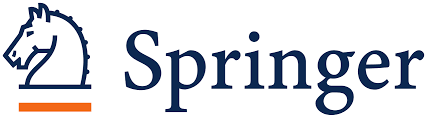 Distributed Computing in Big Data AnalyticsConcepts, Technologies and ApplicationsEditorsSourav MazumderIBM Analytics lab ServiceSan Francisco, USAEmail: smazumder@us.ibm.comRobin Sing BhadoriaDiscipline of Computer Science & Engineering Indian Institute of Technology, Indore, India Email: robin19@ieee.orgDr. Ganesh Chandra DekaMinistry of Skill Development & Entrepreneurship, IndiaEmail: ganeshdeka2000@gmail.comIntroductionBig Data Analytics is becoming a very important tool in decision making in Business, Health Care and even walks life of individuals. The Big Data Technologies are used for Storage, Retrieval & Processing of high volume of data of various types to achieve any type of Analytics in a fast and predictable way. Distributed Computing is the key to Big Data Analytics. Distributed Computing Algorithms and Tools enables Big Data Storage, Access, Transfer and Visualization of huge volume of data in multiple low cost machines within stipulated time with minimum possible cost.This book aims to cover the gap in the current space of books/literature available for Big Data Analytics using Distributed Computing technology. The chapters in this book will cover the key concepts of Distributed Computing which are important and widely used in Big Data Analytics. The proposed book will also cover the key technologies which support Distributed Processing in Big Data Analytics worlds. Finally, this book will also cover key Applications of Big Data Analytics and highlight how principles of Distributed Computing are used in those cases.Following would be the salient features of the book:The key concepts and patterns of Distributed Computing which practitioners need to keep in mind while designing Big Data Analytics use cases. Details on how exactly different Big Data Technologies leverage those key concepts and patterns of Distributed Computing. The most novel part would be the discussion of the key Big Data Analytics applications, widely relevant in current world, in the light of Distributed Computing principles and technologies. The types of applications being covered are – IoT, Cognitive Analytics, Social Media Analytics and Scientific Data Analytics.PublisherThis book will be published by Springer in Scalable Computing and Communications book series. For more information, please visit: http://www.springer.com/series/15044Submission DeadlinesDecember 30, 2016: 	Submission of full chapter January 10, 2017: 		Acceptance/Rejection notification January 31, 2017:		Submission of revised ChapterTopicsInterested researcher and academician are invited to send their proposed chapter abstract with tentative table of content (ToC). Following chapters could be contributed for above mention book title:Chapter 1- Introduction of Distributed Computing  General Introduction to Distributed ComputingHistory and Motivation behind Distributed ComputingA simple model for Distributed ComputingKey characteristics of Distributed ComputingExamples of various technologies utilizing concepts of Distributed ComputingIntroduction to Big Data Analytics and its importance in current and future use casesThe role of  Distributed Computing in Big Data AnalyticsPart 1: Distributed Computing Concepts in Big Data Analytics Chapter 2- Fundamental Concepts of Distributed Computing used in Big Data AnalyticsMulti-threading and Multi processingComputing Architectures - SIMB, MIMD, Array vs Vector ProcessorsScale up vs Scale out systemsQueuing Network Model for Distributed Computing –Workloads, Service Centers and SLAsApplication of CAP TheoremCharacteristics of Computing Clusters - Bottlenecks and ChallengesQuality of Service (QoS) requirements in Big Data Analytics implemented using Fundamental Concepts of Distributed Computing - Performance, Interoperability (with multiple systems and interfaces), Fault Tolerance, Consistency, Availability, Security, Elasticity, ManageabilityChapter 3- Distributed Computing Patterns useful in Big Data Analytics Distributed Computing Primitives – Lock, Synchronization, Queue, Knowledge, Logical Clocks etc.Communication Protocols – Timer based, Balanced SlidingVarious communication patterns - Synchronous, Asynchronous and Pseudo Synchronous CommunicationsVarious distributed processing patterns - MPI, MPP, Scatter Gather, Shared memory systemsMessage Ordering PatternsDistributed Shared Data – Partitions, Lineage, Indices , Global States, Data Locality, Predicates, etc.Deadlocks – various scenarios and solutionsDistributed Transaction ManagementCommon Algorithms used in Distributed Computing  - Routing Algorithms, Election Algorithms, Wave Algorithms, Traversal Algorithms, Graph Algorithms etc.Use of various Distributed Computing patterns in Big Data Analytics Use CasesPart 2: TechnologiesChapter 4- Distributed Computing in Core Technologies used in Big Data Analytics Parallel RDBMSData warehousing appliancesHadoop EcosystemNoSQL DatabasesFast Data Analytics Systems (Spark, Flink)Distributed Streaming TechnologiesDistributed SearchDistributed Content Management technologiesDistributed Machine LearningReporting and Visualization TechnologiesChapter 5- Distributed Computing in Infrastructure Technologies used in Big Data AnalyticsMeta Data Management TechnologiesDistributed Messaging systems Resource Management TechnologiesSecurity Technologies High Availability Technologies Management technologies for big ClustersDistributed Caching TechnologiesSoftware and Hardware Load balancing and Failover TechnologiesCloud ComputingPart 3: Industry ApplicationsChapter 6- Distributed Computing in Internet of ThingsQoS Requirements of Distributed Computing  relevant to IoT – High Data Volume, Fast Data Crunching, Interoperability (Supporting multiple Interfaces for data ingestion and data consumption at very fast rate), Elasticity, Security, Priority, etc.Mapping various Distributed Computing Patterns, Algorithms to address the QoS requirements of IoTMapping various Distributed Computing Technologies used in IoT2 Examples/Case Studies (e.g. Smart Cities, Connected  Cars, etc.) related to IoT elaborating the QoS, Patterns and Algorithms to be used, Choice of Technologies, etc..Chapter 7 – Distributed Computing in Cognitive AnalyticsQoS Requirements of Distributed Computing  relevant to Cognitive Analytics – High Data Volume, Fast Data Crunching, Data Availability, Elasticity, Security, Priority etc.Mapping various Distributed Computing Patterns, Algorithms to address the QoS requirements of Cognitive AnalyticsMapping various Distributed Computing Technologies used in Cognitive Analytics2 Examples/Case Studies (e.g. Operational Optimization, Next Best Customer Action, etc.) related to Cognitive Analytics elaborating the QoS, Patterns and Algorithms to be used, Choice of Technologies, etc.Chapter 8 – Distributed Computing in Social Media Analytics  QoS Requirements of Distributed Computing  relevant to Social Media – High Data Volume, Very High Concurrent Request, Low latency Response, Fast Data Crunching, Graph Processing, Elasticity, Security, High Availability, etc.Mapping various Distributed Computing Patterns, Algorithms to address the QoS requirements of Social MediaMapping various Distributed Computing Technologies used in Social Media Analytics2 Examples/Case Studies (e.g. Sentiment Analysis, Influencer Identifications etc.) related to Social Media elaborating the QoS, Patterns and Algorithms to be used, Choice of Technologies, etc.Chapter 9 – Distributed Computing in Scientific Data Analytics  QoS Requirements of Distributed Computing  relevant to Scientific Data Analytics – High Data Volume for high resolution, Ability to implement Mathematical Simulations in iterative and Fast way, Security, High Availability, etc.Mapping various Distributed Computing Patterns, Algorithms to address the QoS requirements of Scientific Data AnalyticsMapping various Distributed Computing Technologies used in Scientific Data Analytics2 Examples/Case Studies (e.g. Climate Analytics, Genomics, etc.) related to Social Media elaborating the QoS, Patterns and Algorithms to be used, Choice of Technologies, etc.